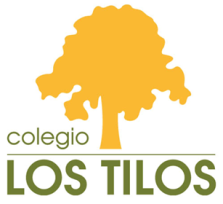  TRABAJO PETPET B1 NIVEL 1Hacer la actividad 3 y corpus spot de la página 68.Si te queda algún trabajo pendiente para entregar aprovecha el día de hoy.